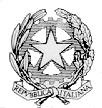 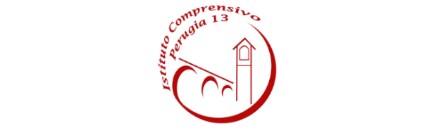 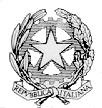 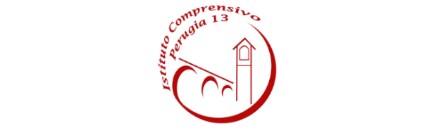 ISTITUTO COMPRENSIVO PERUGIA 13 Sede Legale: Via Garigliano, 9 – 06134 Ponte Valleceppi (PG) Sede Amministrativa: Via Brenta s.n.c. – 06134 Ponte Valleceppi Cod. Mecc. PGIC854007 – Cod. Fisc. 94152350545 e-mail: pgic854007@istruzione.it Tel. 075 5928004 – Sito Web: www.icperugia13.edu.it VERBALE DELL’INCONTRO D’EQUIPEA.S. 20…/20…Incontro n. ________Del ______________Dalle ore _________alle ore__________Presso ___________________________Alunno/a _________________________Classe ______Sez. _________Scuola ___________________________________________Ore effettuate in        orario di servizio          orario fuori servizio                    Componenti                                                    Firma    ____________________________________________________  ____________________________________________________  ____________________________________________________  ____________________________________________________  ____________________________________________________  ____________________________________________________  ____________________________________________________  ____________________________________________________  ____________________________________________________                                                                             Vedi verbale allegato